Behind The Barn DoorsGAHA Member Horse FeatureHorse Name & Nickname:Horse Breed (Arabian, Half Arabian, or Anglo Arabian):Age:Sire x Dam (if known):Gelding, Mare, or Stallion:Member Owner, Rider, or Lessee & Name: Discipline(s):How did you come to own or ride him or her? How long have you owned/lease/ridden him or her?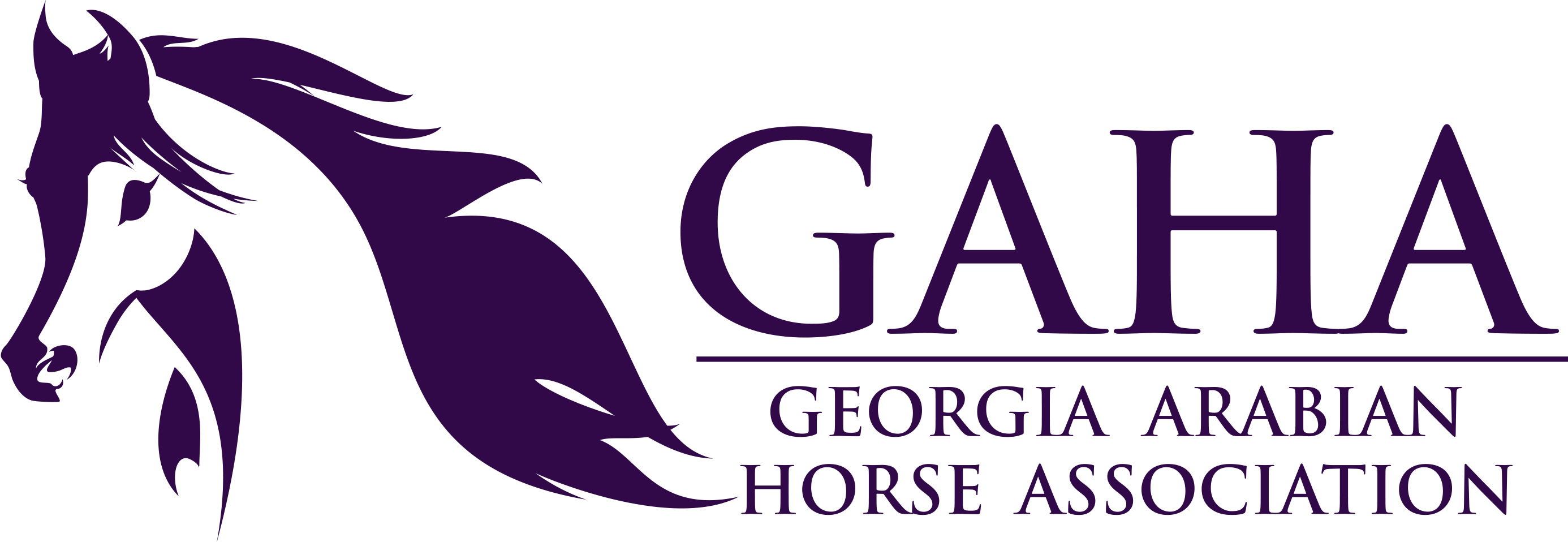 How are they a wonderful example of the Arabian Horse? Or what are their best traits or your favorite features? Favorite, sweet or fun memory, story, or facts about them, what are some of their favorite things or treats, etc.: Photos – Please copy and paste/insert photos into this document. Maximum 5 please. Please include photographer credit if professional.